Expression of Interest – Purchase of LandEOI 02/21Conditions for the purchase of landsThe prospective bidder should mandatorily respect the following: - The land should be located in a residential area.The land should not be located within the buffer zone of any poultry pen.The land should not be located in a flood prone area or classified as low-lying landThe land should not be mortgaged.Price is exclusive of VAT unless VAT registeredThe land should be easily accessible by the public transport utilities.Access to the site should be cleared of obstacles (if any) All utility facilities (Central Electricity Board, Central Water Authority, Mauritius Telecom) should be available.The Acquisition will be executed by the land acquisition unit of the Ministry of Housing and Land Use Planning in consultation with Valuation Office.A copy of a title deed, sworn land surveyor’s plan and location plan should be submitted with the bid.For any additional information, you may wish to contact Mr. Shardhanand BEEHUSPOTEEA, Ag. Deputy Chief Executive, on 266 2095 during working hours.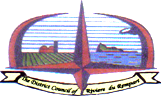 The District CouncilThe District CouncilThe District CouncilDistrict Council Office - MapouDistrict Council Office - MapouDistrict Council Office - MapouofofofTel. No.266 2095Riviere du RempartRiviere du RempartRiviere du RempartFax No. 266 1405               E-Mail Address: prdcce@intnet.mu               E-Mail Address: prdcce@intnet.mu               E-Mail Address: prdcce@intnet.mu               E-Mail Address: prdcce@intnet.mu